Český rybářský svaz, z.s., místní organizace TěchobuzIČ: 45035610adresa: Těchobuz 90, 39501 PacovSměrnice pobočného spolku Českého rybářského svazu, z.s., místní organizacek ochraně osobních údajů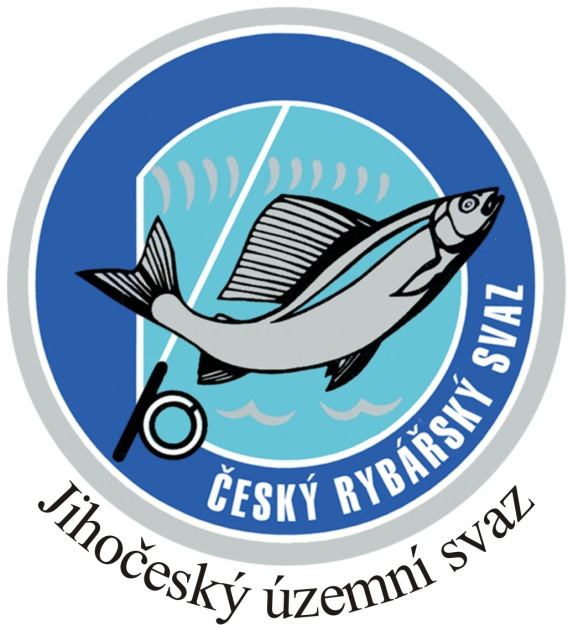 Zpracoval: Český rybářský svaz, z.s., Jihočeský územní svazTato směrnice byla schválena pobočným spolkem dne 10. srpna 2018Datum aktualizace: 20. září 2019I.Směrnice stanovuje pravidla pro zpracování osobních údajů a pro uplatnění práv souvisejících se zpracováváním osobních údajů v rámci činnosti místních organizací Českého rybářského svazu, z.s., Jihočeského územního svazu (dále jen „MO JčÚS ČRS“). Jakékoliv nakládání s osobními údaji se řídí platnými právními předpisy, zejména nařízením Evropského parlamentu a Rady č. 2016/679 ze dne 27. 4. 2016 o ochraně fyzických osob v souvislosti se zpracováním osobních údajů a o volném pohybu těchto údajů a o zrušení směrnice 95/46/ES (dále jen „obecné nařízení o ochraně osobních údajů“). II.Osobními údaji jsou veškeré informace vztahující se k identifikované či identifikovatelné fyzické osobě (člověku), na základě kterých lze konkrétní fyzickou osobu přímo či nepřímo identifikovat. Mezi osobní údaje tak patří široká škála informací, jako je například jméno, pohlaví, věk a datum narození, osobní stav, fotografie, videozáznam, rodné číslo, místo trvalého pobytu, telefonní číslo, e-mail, údaje o zdravotní pojišťovně, státní občanství, údaje o zdravotním stavu (fyzickém i psychickém), ale také otisk prstu, podpis nebo IP adresa. III.Správce osobních údajů:Správcem osobních údajů je pobočný spolek Českého rybářského svazu, z. s., místní organizace Těchobuz, se sídlem Těchobuz 90, 39501 Pacov, IČ: 45035610, zapsaný ve spolkovém rejstříku vedeném Městským soudem v Praze, pod sp. zn. L 43022  (pobočný spolek Českého rybářského svazu, z. s., Jihočeského územního svazu). IV.Rozsah, účel a právní základ zpracování osobních údajů člena zpracovávaných MO JčÚS ČRS:A) Povinně poskytované osobní údaje člena zpracovávané za účelem evidence členů a vydávání povolenek k lovu ryb (tj. osobní údaje, bez jejichž uvedení není možný vznik členství, ani výdej povolenky k lovu ryb):jméno, příjmení, titul,datum narození, místo trvalého pobytu (ulice a číslo, obec, PSČ).Právním základem pro zpracování výše uvedených osobních údajů je plnění smlouvy ve smyslu 
čl. 6 odst. 1 písm. b) obecného nařízení o ochraně osobních údajů, a dále plnění zákonných povinností ve smyslu čl. 6 odst. 1 písm. c) obecného nařízení o ochraně osobních údajů (dle § 13 odst. 8 zákona č. 99/2004 Sb. a přílohy č. 8 vyhlášky č. 197/2004 Sb. v platném znění za účelem výdeje povolenek k lovu ryb).Na právním základě plnění smlouvy ve smyslu čl. 6 odst. 1 písm. b) obecného nařízení o ochraně osobních údajů jsou dále u každého člena zpracovávány tyto osobní údaje:kategorie členství (dospělí, mládež, děti; člen řádný, přispívající, čestný) – za účelem vedení evidence členů a kontroly plnění povinností člena,příslušnost k místní organizaci - za účelem vedení evidence členů,záznamy o plnění členských povinností (úhrada členské známky, seznam odpracovaných brigád) – za účelem evidence plnění členských povinností,seznam zakoupených povolenek – za účelem vedení evidence povolenek,vyloučení – případě zániku členství dle § 3 odst. 7 písm. c) Stanov Českého rybářského svazu, z.s., bude člen převeden do evidence vyloučených členů, informace o kárném řízení, oznámení o přestupcích – za účelem evidence kárných řízení a důsledků s tím spojených ve smyslu § 5 Stanov Českého rybářského svazu, z.s.B) Dobrovolně poskytované osobní údaje člena (tj. osobní údaje, které člen není povinen uvádět): telefonní číslo a e-mailová adresa – tyto osobní údaje jsou využívány za účelem organizace spolkové činnosti (organizace brigád, závodů, kroužků dětí a mládeže, organizace a řízení spolku apod.),povolání či odbornost – tento osobní údaj je využíván za účelem možného využití odborného vzdělání, či odborných zkušeností při organizaci spolkové činnosti,držitel průkazu ZTP, ZTP/P – tento osobní údaj je využíván za účelem osvobození od brigád, resp. poskytnutí slevy na povolenku k lovu ryb.Právním základem pro zpracování výše uvedených osobních údajů je oprávněný zájem MO JčÚS ČRS na organizaci spolkové činnosti ve smyslu čl. 6 odst. 1 písm. f) obecného nařízení o ochraně osobních údajů. Proti tomuto zpracování může člen z důvodů týkajících se jeho konkrétní situace právo kdykoliv vznést námitku. MO JčÚS ČRS osobní údaje dále nezpracovává, pokud neprokáže závažné oprávněné důvody pro zpracování, které převažují nad zájmy nebo právy a svobodami subjektu údajů, nebo pro určení, výkon nebo obhajobu právních nároků.C) Další zpracovávané osobní údaje člena zpracovávané v rámci Informačního systému Lipan (dále jen „IS Lipan“), včetně uvedení účelu daného zpracování:kód rybáře – za účelem vedení evidence členů v IS Lipan,seznam vyznamenání – za účelem vedení evidence dalších skutečností v rámci spolkové činnosti,pohlaví – tento osobní údaj je využíván za účelem osvobození od brigád a pro statistické účely,věk – tento osobní údaj je využíván za účelem osvobození od brigád, pro statistické účely, případně poskytnutí slevy na povolenku k lovu ryb.Právním základem pro zpracování výše uvedených osobních údajů je oprávněný zájem MO JčÚS ČRS na organizaci spolkové činnosti ve smyslu čl. 6 odst. 1 písm. f) obecného nařízení o ochraně osobních údajů a vedení statistik. Proti tomuto zpracování může člen z důvodů týkajících se jeho konkrétní situace uplatnit právo kdykoliv vznést námitku. MO JčÚS ČRS osobní údaje dále nezpracovává, pokud neprokáže závažné oprávněné důvody pro zpracování, které převažují nad zájmy nebo právy a svobodami subjektu údajů, nebo pro určení, výkon nebo obhajobu právních nároků.Pokud je vedena listinná evidence členů, tato neobsahuje osobní údaje nad rámec výčtu osobních údajů uvedených výše.Doba zpracování osobních údajů:Osobní údaje jsou zpracovávány po dobu nezbytně nutnou k zajištění vzájemných práv a povinností vyplývajících z § 236 a násl. zákona č. 89/2012 Sb., občanský zákoník, Stanov Českého rybářského svazu, z. s., a Jednacího řádu Českého rybářského svazu, z. s., zákona č. 99/2004 Sb., o rybářství, a vyhlášky č. 197/2004 Sb., a to následovně: Veškeré výše uvedené osobní údaje členů jsou zpracovávány po dobu trvání členství.V případě zániku členství dle § 3 odst. 7 písm. a) Stanov Českého rybářského svazu, z. s., (vystoupení) a v případě zániku dle § 3 odst. 7 písm. a) Stanov Českého rybářského svazu, z. s., (úmrtí) jsou veškeré osobní údaje člena bezodkladně zlikvidovány, či skartovány. V případě zániku členství dle § 3 odst. 7 písm. b) Stanov Českého rybářského svazu, z. s., (zrušení členství pro nezaplacení pravidelného peněžního příspěvku do konce dubna příslušného kalendářního roku) bude postupováno následovně: Po ukončení členství jsou veškeré osobní údaje uchovávány po dobu dalších 12 měsíců od ukončení členství, tj. vždy nejméně do 30. 4. následujícího roku z důvodu možného obnovení členství, a to:V IS Lipan jsou po ukončení členství osobní údaje dále uchovávány v neaktivním prostředí, tzn., že do obnovení členství systém umožňuje toliko nahlédnutí na tzv. vizitku rybáře obsahující jméno, příjmení a datum narození.V případě vedení listinné evidence jsou po ukončení členství osobní údaje převedeny do samostatné evidence, do které není MO JčÚS ČRS až do případného obnovení členství oprávněno nahlížet, či tyto osobní údaje jakýmkoliv způsobem dále zpracovávat. Po uplynutí 12 měsíců od ukončení členství, tj. k 1. 5. následujícího roku jsou veškeré osobní údaje člena zlikvidovány (výmaz, skartace).Pokud byla proti zpracování některých osobních údajů vznesena ze strany člena námitka, MO JčÚS ČRS osobní údaje dále nezpracovává, pokud neprokáže závažné oprávněné důvody pro zpracování, které převažují nad zájmy nebo právy a svobodami subjektu údajů, nebo pro určení, výkon nebo obhajobu právních nároků.Údaj o vyloučení člena je zpracováván po dobu 24 měsíců od vyloučení. V případě, že nedojde k obnovení členství, jsou po uplynutí této doby veškeré osobní údaje člena zlikvidovány (výmaz, skartace).Osobní údaje mohou být zpracovávány pro účely správních nebo jiných řízení po dobu trvání těchto řízení.V.Systém zpracování osobních údajů:Osobní údaje člena jsou zpracovávány automatizovaně v elektronické formě, případně i manuálně v listinné podobě. Seznam členů je v souladu se Stanovami Českého rybářského svazu, z. s., přístupný pouze členům Českého rybářského svazu, z. s., jinak jen v zákonem stanovených případech.Osobní údaje člena zpracovávají výhradně k tomu pověření funkcionáři a členové MO JčÚS ČRS, případně správcem osobních údajů pověřené osoby. Seznam těchto pověřených osob je uveden níže.Osobní údaje nejsou předávány třetím stranám, ani do třetích zemí.MO JčÚS ČRS zpracovává osobní údaje automatizovaně v elektronické formě ve webovém rozhraní „Informačního systému Lipan“, který je umístěn na doménách www.islipan.cz a www.plus4u.net na základě centrální smlouvy o užívání teritoria s Plus4U Net a.s., V Kapslovně 2767/2, 130 00 Praha 3, IČ 28383559.Systém IS Lipan je zabezpečen přístupovým jménem a heslem.Přístup oprávněných osob je v systému logován.Seznam osob s přístupem do evidence členů:Jméno a příjmení Petr JirkaJméno a příjmení Michal DítěJméno a příjmení Vlastimil SobekVI.Vracení povolenky k lovu ryb uživateli revíru:Na základě § 4 odst. 2 písm. c) Stanov ČRS, z. s., je člen povinen do 15 dnů po skončení platnosti povolenky k lovu ryb vrátit řádně vyplněný oddíl II. povolenky k lovu uživateli rybářského revíru, který povolenku vydal. Držitel povolenky vrací oddíl II povolenky poté, co odstraní a ponechá si oddíl I povolenky, na kterém jsou uvedeny jeho osobní údaje. V případě, že držitel povolenky odevzdá současně oddíl I a II povolenky, je MO JčÚS ČRS po převzetí vrácené povolenky k lovu ryb povinen odstranit oddíl I povolenky před předáním zpracovateli statistických údajů vyplněných v oddíle II a ten neprodleně zlikvidovat. Po převzetí vrácené celosvazové povolenky k lovu ryb MO JčÚS ČRS předá povolenky ke zpracování statistik úlovků (oddíl I. a II. povolenky k lovu ryb) Českému rybářskému svazu, z.s., Jihočeskému územnímu svazu, který je předá sekretariátu Republikové rady Českého rybářského svazu, z.s., Nad Olšinami 282/31, Praha 10.VII.Poučení o právech subjektu údajů (člena)Právo na přístup: Člen má právo požádat správce o poskytnutí informace o zpracování jeho osobních údajů a o poskytnutí kopie zpracovávaných osobních údajů. Člen má současně právo tyto informace bez zbytečného odkladu (nejpozději do 1 měsíce) bezúplatně obdržet. Právo na opravu a doplnění: Člen má právo, aby správce bez zbytečného odkladu opravil nepřesné osobní údaje, které se ho týkají. S přihlédnutím k účelům zpracování má člen právo na doplnění neúplných osobních údajů, a to i poskytnutím dodatečného prohlášení.Právo na výmaz: Člen má právo, aby správce bez zbytečného odkladu vymazal osobní údaje, které se ho týkají, a správce má povinnost osobní údaje bez zbytečného odkladu vymazat, pokud je dán některý z důvodů stanovených obecným nařízením o ochraně osobních údajů.  Právo na omezení zpracování: Člen má právo, aby správce omezil zpracování osobních údajů, v případech stanovených obecným nařízením o ochraně osobních údajů. Právo vznést námitku: Člen má právo vznést námitku proti zpracování osobních údajů, které se ho týkají, pokud správce zpracovává osobní údaje z následujících důvodů:- zpracování je nezbytné pro splnění úkolu prováděného ve veřejném zájmu nebo při výkonu veřejné moci, kterým je pověřen správce, - zpracování je nezbytné pro účely oprávněných zájmů správce či třetí strany,Právo na přenositelnost: Člen má právo bezúplatně získat osobní údaje, které se ho týkají, jež poskytl správci, ve strukturovaném, běžně používaném a strojově čitelném formátu, a právo předat tyto údaje jinému správci, aniž by tomu správce bránil, a to v případech stanovených obecným nařízením o ochraně osobních údajů. Právo odvolat souhlas: Pokud je zpracování osobních údajů založeno na souhlasu se zpracováním osobních údajů poskytnuté členem, má tento člen právo souhlas kdykoliv odvolat. Právo podat stížnost: Pokud se člen domnívá, že došlo k porušení právních předpisů v souvislosti s ochranou jeho osobních údajů, má právo podat stížnost u některého dozorového úřadu. Dozorovým úřadem je v České republice Úřad pro ochranu osobních údajů.VIII.Povinnost poskytnutí informací o zpracování osobních údajů a poučení o právech v souvislosti s ochranou osobních údajů subjektu údajů (členovi):MO JčÚS ČRS je povinen informaci o zpracování osobních údajů a poučení o právech v souvislosti s ochranou osobních údajů subjektu údajů dát na vědomí všem členům dle možností MO JčÚS ČRS a to buď formou veřejné vývěsky nebo umístěním na webové stránky nebo poskytnutí informací při výdeji povolenky k lovu ryb - viz příloha č. 1. Příloha č. 1INFORMACE O ZPRACOVÁNÍ OSOBNÍCH ÚDAJŮPOUČENÍ O PRÁVECH V SOUVISLOSTI S OCHRANOU OSOBNÍCH ÚDAJŮÚVODNÍ INFORMACEProsím, věnujte pozornost následujícímu dokumentu, jehož prostřednictvím Vám poskytujeme informace o zpracování Vašich osobních údajů a o právech souvisejících se zpracováváním Vašich osobních údajů v rámci naší činnosti, tedy v souvislosti se službou, která Vám je poskytována. Jakékoliv nakládání s osobními údaji se řídí platnými právními předpisy, zejména nařízením Evropského parlamentu a Rady č. 2016/679 ze dne 27. 4. 2016 o ochraně fyzických osob v souvislosti se zpracováním osobních údajů a o volném pohybu těchto údajů a o zrušení směrnice 95/46/ES (dále jen „obecné nařízení o ochraně osobních údajů“). V souladu s ustanovením čl. 13 a následující obecného nařízení o ochraně osobních údajů Vám jako tzv. subjektům údajů poskytujeme následující informace. KDO JE SPRÁVCEM OSOBNÍCH ÚDAJŮ?Správcem osobních údajů je spolek Český rybářský svaz, z.s., Těchobuz se sídlem Těchobuz 90, 39501 Pacov, IČ: 45035610, zapsaná ve spolkovém rejstříku vedeném Městským soudem v Praze, pod sp. zn. L 43022  (dále jen „MO JčÚS ČRS“). ROZSAH, ÚČEL A PRÁVNÍ ZÁKLAD ZPRACOVÁNÍ OSOBNÍCH ÚDAJŮA) Povinně poskytované osobní údaje člena zpracovávané za účelem evidence členů a vydávání povolenek k lovu ryb (tj. osobní údaje, bez jejichž uvedení není možný vznik členství, ani výdej povolenky k lovu ryb):jméno, příjmení, titul,datum narození, místo trvalého pobytu (ulice a číslo, obec, PSČ).Právním základem pro zpracování výše uvedených osobních údajů je plnění smlouvy ve smyslu čl. 6 odst. 1 písm. b) obecného nařízení o ochraně osobních údajů, a dále plnění zákonných povinností ve smyslu čl. 6 odst. 1 písm. c) obecného nařízení o ochraně osobních údajů (dle § 13 odst. 8 zákona č. 99/2004 Sb. a přílohy č. 8 vyhlášky č. 197/2004 Sb. v platném znění za účelem výdeje povolenek k lovu ryb).Na právním základě plnění smlouvy ve smyslu čl. 6 odst. 1 písm. b) obecného nařízení o ochraně osobních údajů jsou dále u každého člena zpracovávány tyto osobní údaje:kategorie členství (dospělí, mládež, děti; člen řádný, přispívající, čestný) – za účelem vedení evidence členů a kontroly plnění povinností člena,příslušnost k místní organizaci - za účelem vedení evidence členů,záznamy o plnění členských povinností (úhrada členské známky, seznam odpracovaných brigád) – za účelem evidence plnění členských povinností,seznam zakoupených povolenek – za účelem vedení evidence povolenek,vyloučení – případě zániku členství dle § 3 odst. 7 písm. c) Stanov Českého rybářského svazu, z.s. bude člen převeden do evidence vyloučených členů informace o kárném řízení, oznámení o přestupcích – za účelem evidence kárných řízení a důsledků s tím spojených ve smyslu § 5 stanov Českého rybářského svazu, z.s. B) Dobrovolně poskytované osobní údaje člena (tj. osobní údaje, které člen není povinen uvádět): telefonní číslo a e-mailová adresa – tyto osobní údaje jsou využívány za účelem organizace spolkové činnosti (brigády, apod.),povolání či odbornost – tento osobní údaj je využíván za účelem možného využití odborného vzdělání, či odborných zkušeností při organizaci spolkové činnosti,držitel průkazu ZTP, ZTP/P – tento osobní údaj je využíván za účelem osvobození od brigád, resp. slevy na povolenku k lovu ryb.Právním základem pro zpracování výše uvedených osobních údajů je oprávněný zájem MO JčÚS ČRS na organizaci spolkové činnosti ve smyslu čl. 6 odst. 1 písm. f) obecného nařízení o ochraně osobních údajů. Proti tomuto zpracování může člen z důvodů týkajících se jeho konkrétní situace právo kdykoliv vznést námitku. MO JčÚS ČRS osobní údaje dále nezpracovává, pokud neprokáže závažné oprávněné důvody pro zpracování, které převažují nad zájmy nebo právy a svobodami subjektu údajů, nebo pro určení, výkon nebo obhajobu právních nároků.C) Další zpracovávané osobní údaje člena zpracovávané v rámci Informačního systému Lipan, včetně uvedení účelu daného zpracování:kód rybáře – za účelem vedení evidence členůseznam vyznamenání – za účelem vedení evidence dalších skutečností v rámci spolkové činnostipohlaví – pro statistické účelyvěk – pro statistické účelyPrávním základem pro zpracování výše uvedených osobních údajů je oprávněný zájem MO JčÚS ČRS na organizaci spolkové činnosti ve smyslu čl. 6 odst. 1 písm. f) obecného nařízení o ochraně osobních údajů. Proti tomuto zpracování může člen z důvodů týkajících se jeho konkrétní situace právo kdykoliv vznést námitku. MO JčÚS ČRS osobní údaje dále nezpracovává, pokud neprokáže závažné oprávněné důvody pro zpracování, které převažují nad zájmy nebo právy a svobodami subjektu údajů, nebo pro určení, výkon nebo obhajobu právních nároků.DOBA ZPRACOVÁNÍ OSOBNÍCH ÚDAJŮ Veškeré výše uvedené osobní údaje členů jsou zpracovávány po dobu trvání členství.V případě zániku členství dle § 3 odst. 7 písm. a) Stanov Českého rybářského svazu, z.s. (vystoupení) a v případě zániku dle § 3 odst. 7 písm. a) Stanov Českého rybářského svazu, z.s. (úmrtí) jsou veškeré osobní údaje člena bezodkladně zlikvidovány, či skartovány. V případě zániku členství dle § 3 odst. 7 písm. b) Stanov Českého rybářského svazu, z.s. (zrušení členství pro nezaplacení pravidelného peněžního příspěvku do konce dubna příslušného kalendářního roku) bude postupováno následovně: Po ukončení členství jsou veškeré osobní údaje uchovávány po dobu dalších 12 měsíců od ukončení členství, tj. vždy nejméně do 30. 4. následujícího roku z důvodu možného obnovení členství, a to:V IS Lipan jsou po ukončení členství osobní údaje dále uchovávány v neaktivním prostředí, tzn., že do obnovení členství systém umožňuje toliko nahlédnutí na tzv. vizitku rybáře obsahující jméno, příjmení, datum narození a příslušnost k místní organizaci.V případě vedení listinné evidence jsou po ukončení členství osobní údaje převedeny do samostatné evidence, do které není MO JčÚS ČRS až do případného obnovení členství oprávněno nahlížet, či tyto osobní údaje jakýmkoliv způsobem dále zpracovávat. Po uplynutí 12 měsíců od ukončení členství jsou veškeré osobní údaje člena zlikvidovány (výmaz, skartace).Pokud byla proti zpracování některých osobních údajů vznesena ze strany člena námitka, MO JčÚS ČRS osobní údaje dále nezpracovává, pokud neprokáže závažné oprávněné důvody pro zpracování, které převažují nad zájmy nebo právy a svobodami subjektu údajů, nebo pro určení, výkon nebo obhajobu právních nároků.Údaj o vyloučení člena je zpracováván po dobu 24 měsíců od vyloučení. Po uplynutí této doby jsou veškeré osobní údaje člena zlikvidovány (výmaz, skartace).Osobní údaje mohou být zpracovávány pro účely správních nebo jiných řízení po dobu trvání těchto řízení.DALŠÍ INFORMACE O ZPRACOVÁNÍ OSOBNÍCH ÚDAJŮOsobní údaje subjektu údajů jsou zpracovávány automatizovaně v elektronické formě nebo manuálně k tomu pověřenými funkcionáři MO JčÚS ČRS. Osobní údaje subjektu údajů nebudou předávány dalším subjektům, či do třetích zemí.POUČENÍ O PRÁVECH SUBJEKTŮ ÚDAJŮPrávo na přístup: Člen má právo požádat správce o poskytnutí informace o zpracování jeho osobních údajů a o poskytnutí kopie zpracovávaných osobních údajů. Člen má současně právo tyto informace bez zbytečného odkladu (nejpozději do 1 měsíce) bezúplatně obdržet. Právo na opravu a doplnění: Člen má právo, aby správce bez zbytečného odkladu opravil nepřesné osobní údaje, které se ho týkají. S přihlédnutím k účelům zpracování má člen právo na doplnění neúplných osobních údajů, a to i poskytnutím dodatečného prohlášení.Právo na výmaz: Člen má právo, aby správce bez zbytečného odkladu vymazal osobní údaje, které se ho týkají, a správce má povinnost osobní údaje bez zbytečného odkladu vymazat, pokud je dán některý z důvodů stanovených obecným nařízením o ochraně osobních údajů.  Právo na omezení zpracování: Člen má právo, aby správce omezil zpracování osobních údajů, v případech stanovených obecným nařízením o ochraně osobních údajů. Právo vznést námitku: Člen má právo vznést námitku proti zpracování osobních údajů, které se ho týkají, pokud správce zpracovává osobní údaje z následujících důvodů:- zpracování je nezbytné pro splnění úkolu prováděného ve veřejném zájmu nebo při výkonu veřejné moci, kterým je pověřen správce, - zpracování je nezbytné pro účely oprávněných zájmů správce či třetí strany,Právo na přenositelnost: Člen má právo bezúplatně získat osobní údaje, které se ho týkají, jež poskytl správci, ve strukturovaném, běžně používaném a strojově čitelném formátu, a právo předat tyto údaje jinému správci, aniž by tomu správce bránil, a to v případech stanovených obecným nařízením o ochraně osobních údajů. Právo odvolat souhlas: Pokud je zpracování osobních údajů založeno na souhlasu se zpracováním osobních údajů poskytnuté členem, má tento člen právo souhlas kdykoliv odvolat. Právo podat stížnost: Pokud se člen domnívá, že došlo k porušení právních předpisů v souvislosti s ochranou jeho osobních údajů, má právo podat stížnost u některého dozorového úřadu. Dozorovým úřadem je v České republice Úřad pro ochranu osobních údajů.Příloha č. 2Razítko místní organizacePřihláškačlena Českého rybářského svazu, z. s.Podepsaný/-á (příjmení a jméno, titul): ………………………………………………………………………Narozen/a dne: ……………………………………Povolání: ………………………………………………………………………Místo trvalého pobytu: ……………………………………………………………………… PSČ: …………………………Prohlašuji, že mi nebylo uloženo kárné opatření vyloučení z Českého rybářského svazu, z. s., nebo Moravského rybářského svazu, z.s., a nebylo proti mně ani zahájeno kárné řízení podle Stanov Českého rybářského svazu, z.s., nebo Moravského rybářského svazu, z.s.Dne:………………………………	..................................................................		vlastnoruční podpis
	(u dětí podpis zákonného zástupce)